Scholarship Bulletin #3Continuing Educations was due on February 15, 2024.  You still have until March 31, 2024, for Young American Patriotic Art, Illustrating America 3D Art, and Get excited for the Red White and Blue.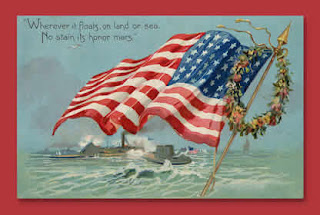 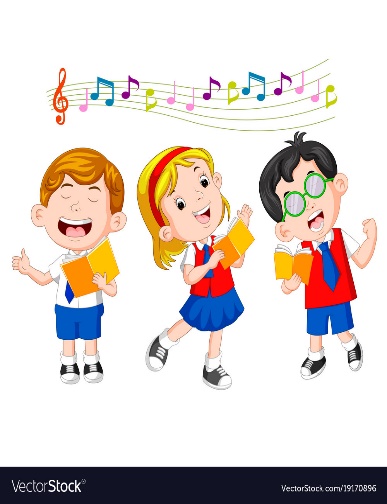 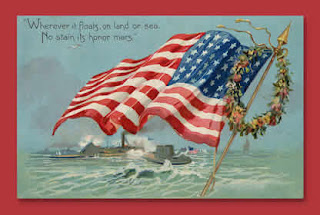 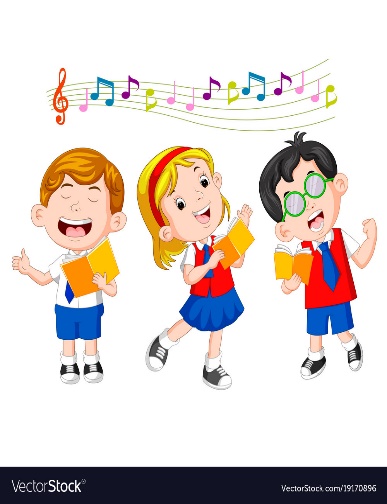 St Patrick’s Day and Easter is just around the corner so you know judging will follow.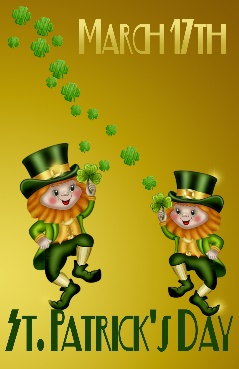 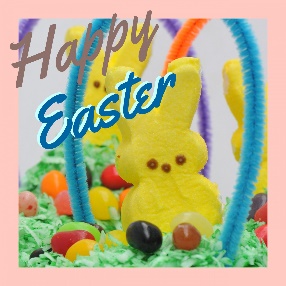 It is important for you to get into the schools but also contact all your Home School Children.  In the past we have had many winners that were home schooled. It’s not too late, there is still time to get these programs in to be judged.Send in your scholarship applications today.